Geografia,  klasa VNa podstawie konturowej mapy świata przedstawiającej strefy klimatyczne, napisz w jakich strefach klimatycznych leży Europa, Ameryka Południowa i Australia. 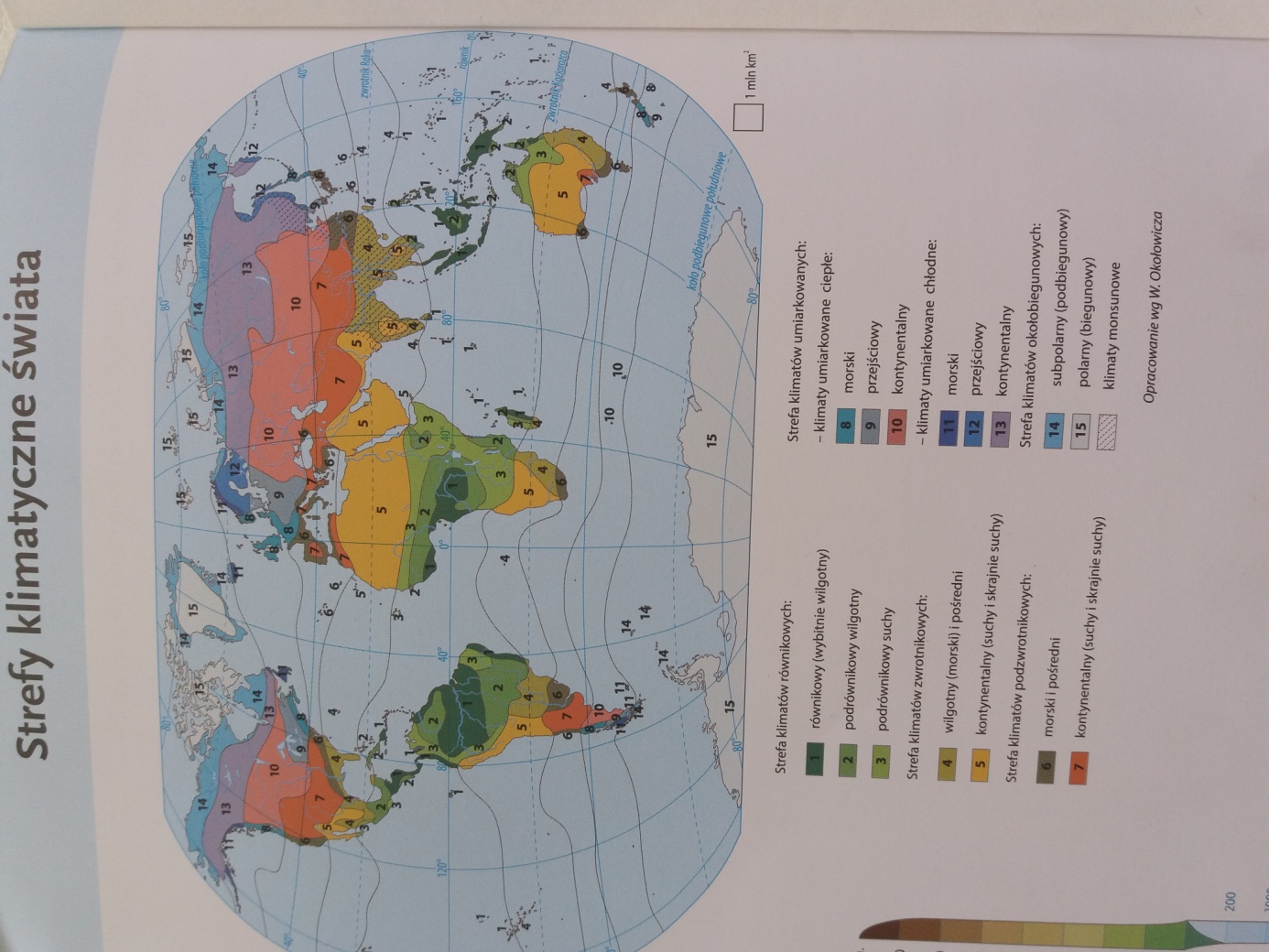 Napisz w kilku zdaniach, czym charakteryzuje się las równikowy.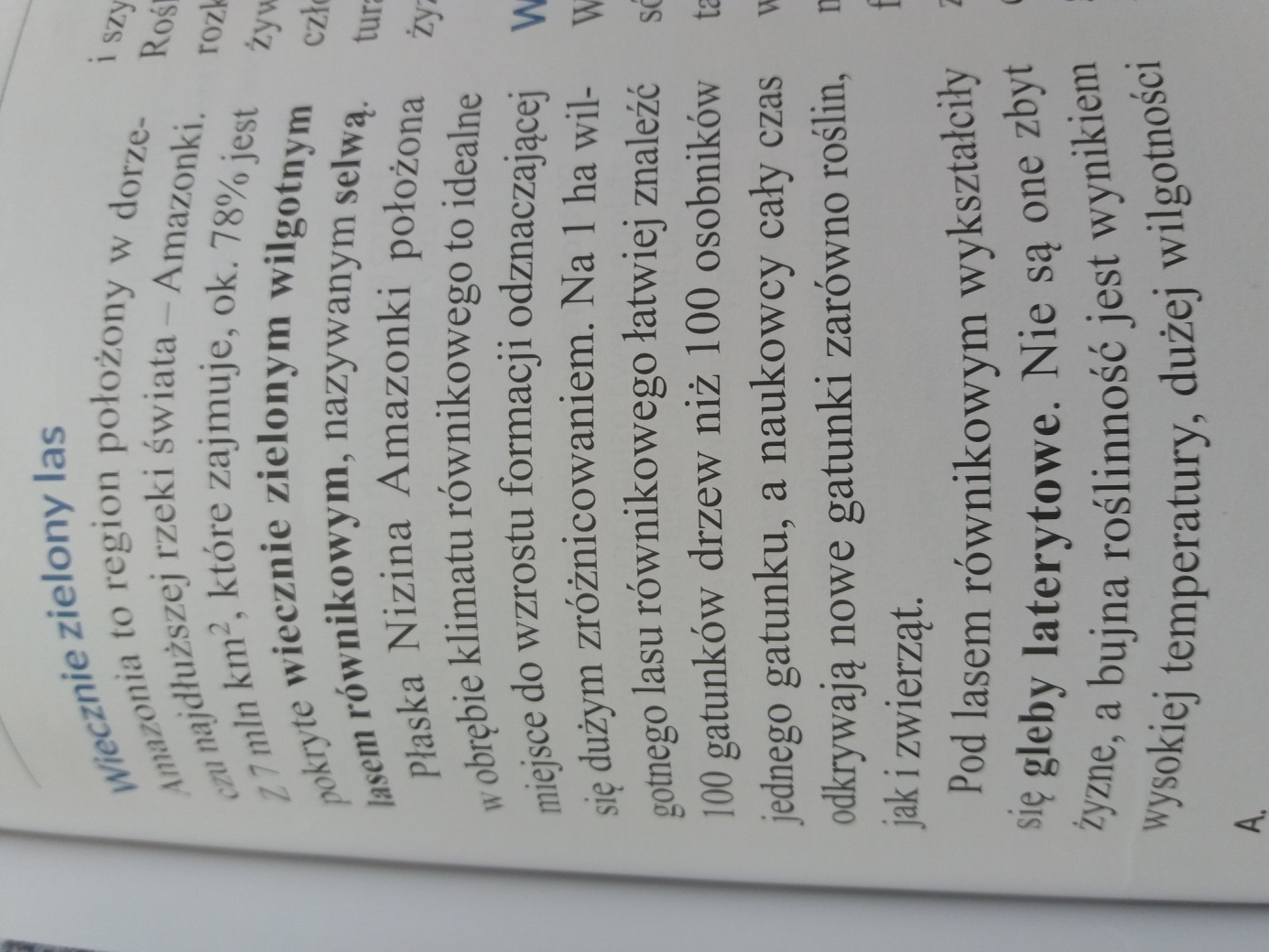  Wymień trzy główne obszary występowania na świecie lasów równikowych. 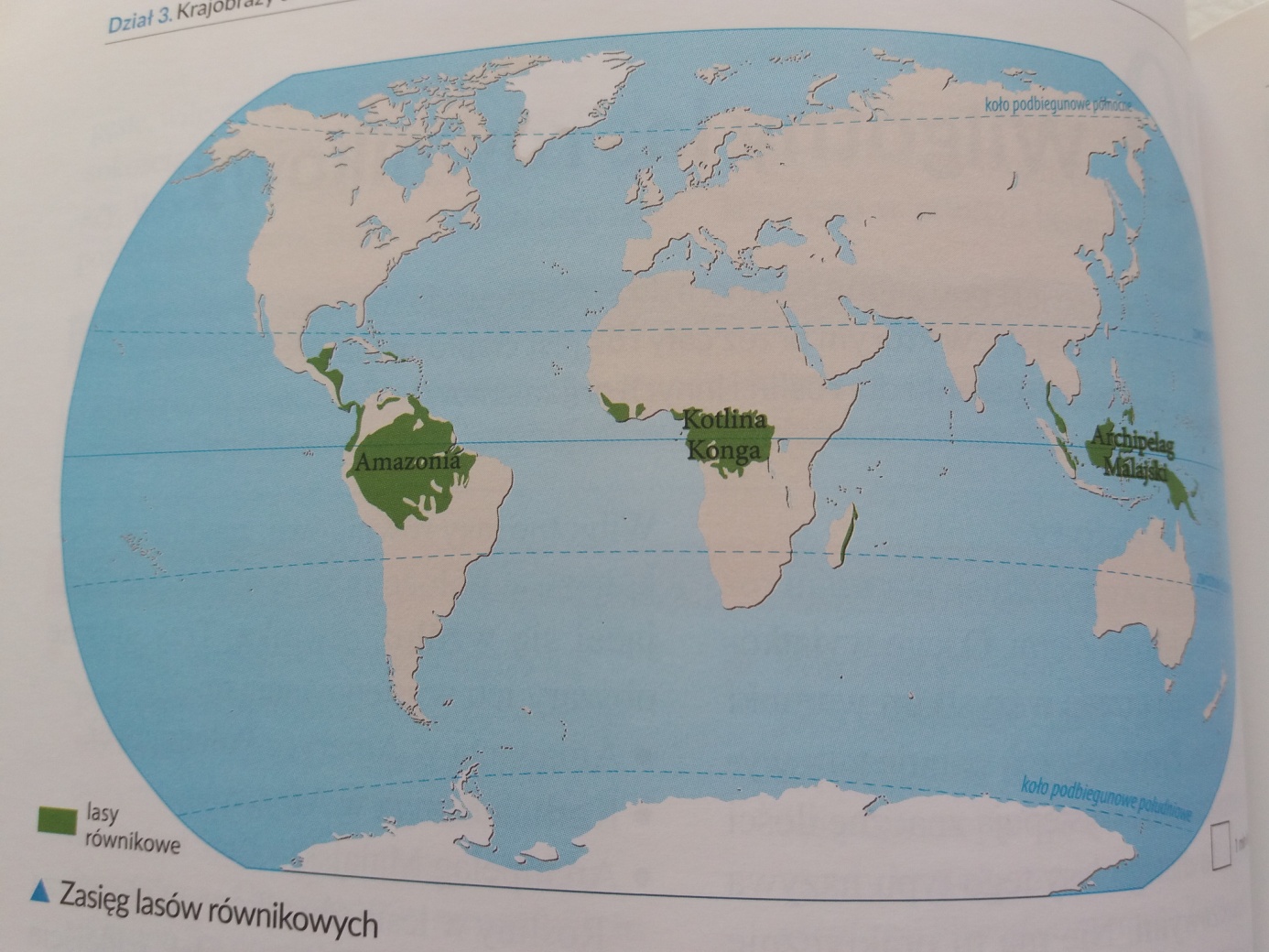 Wypisz i narysuj piętra roślinności lasu równikowego. 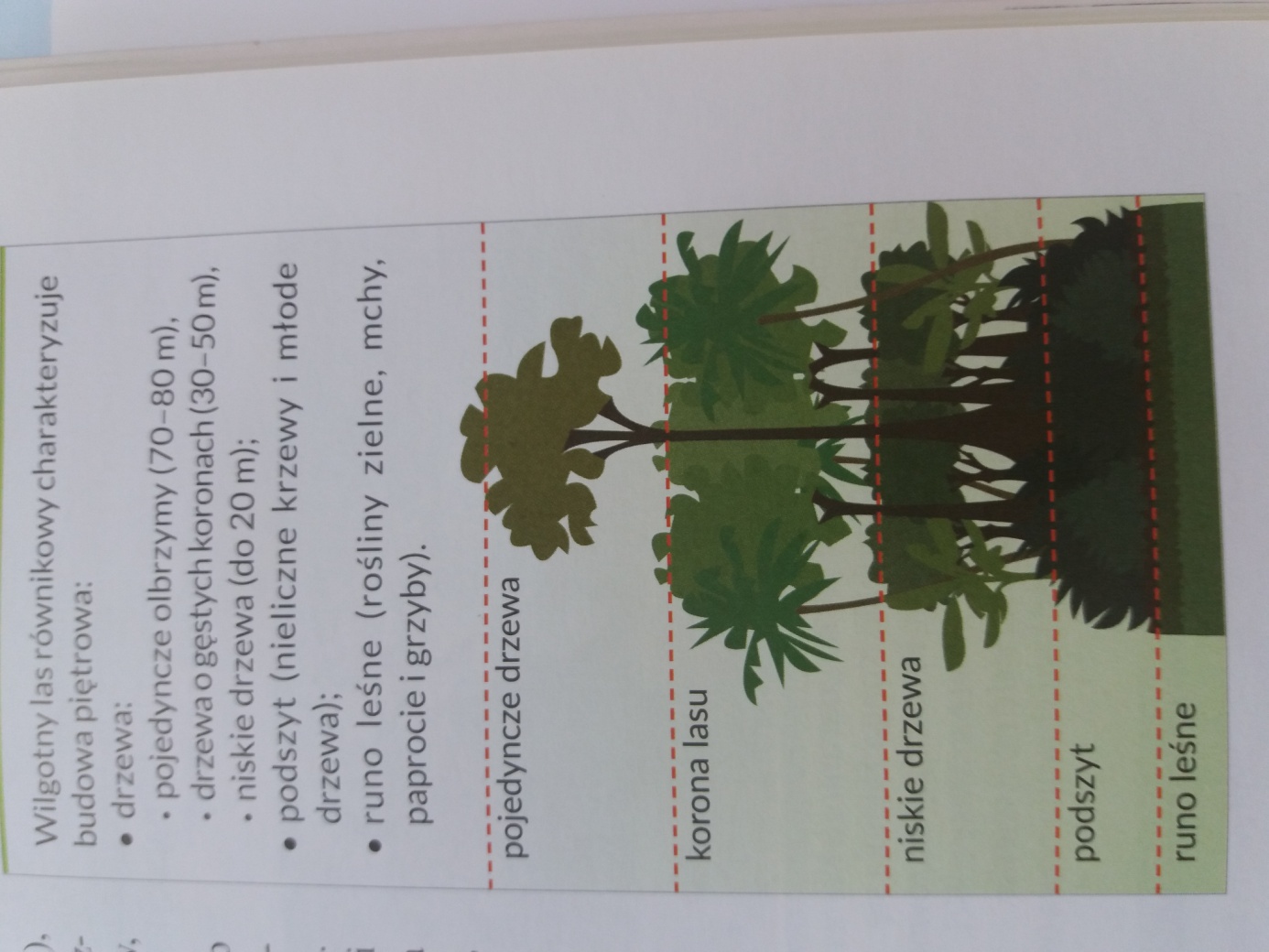 Wymień kilka gatunków zwierząt występujących w lasach równikowych.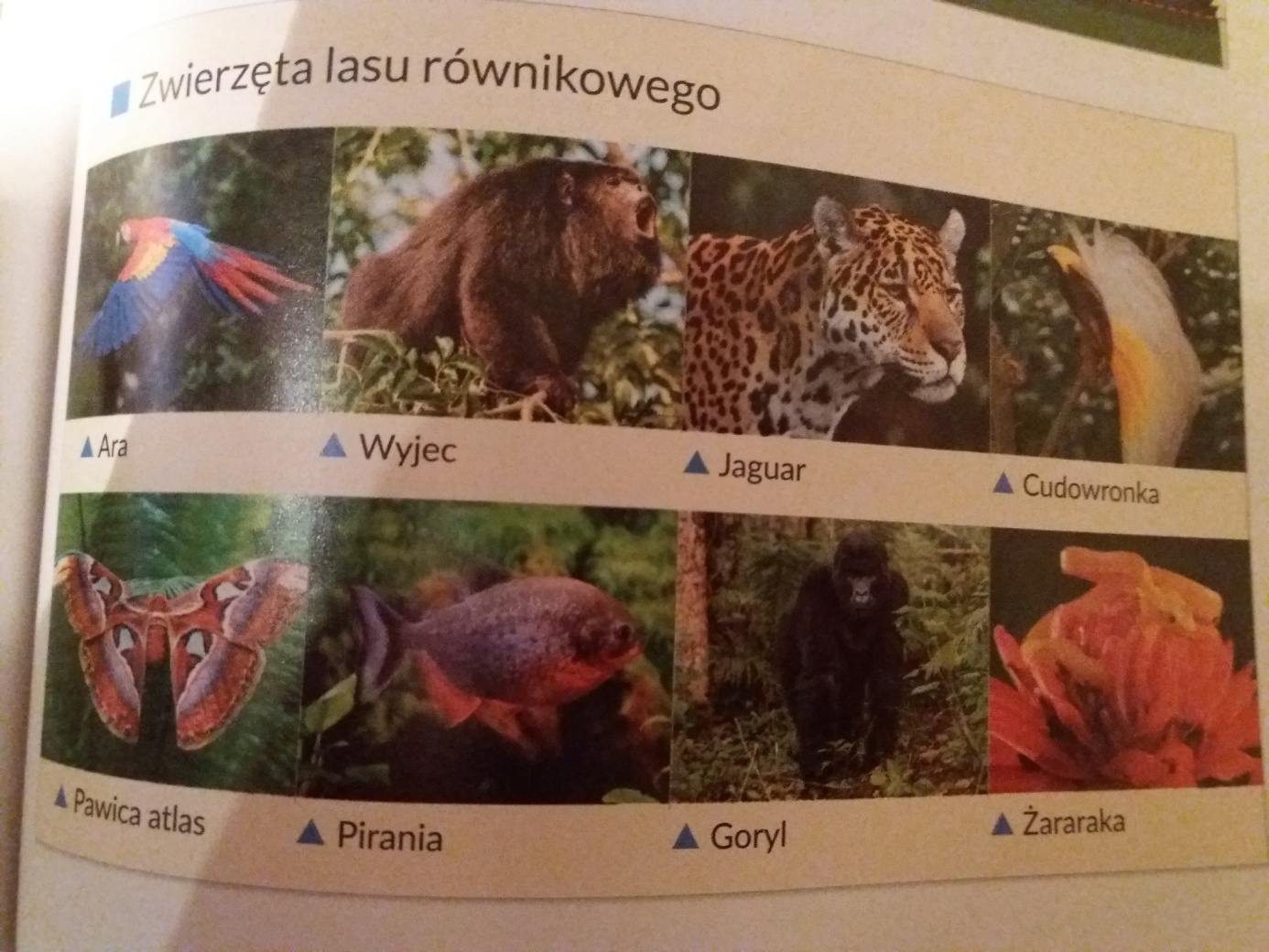 